תכנית בטיחות מעבדתיתשנה: 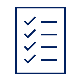    פרטי המעבדה / מרכז התשתיות / מוקד הפעילות:   פרטי העובדים/ משתלמים במעבדה: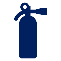 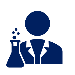   הגורמים המסוכנים במעבדה:גורמי סיכון ביולוגיים: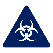 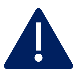             גורמי סיכון נוספים:תאריך:                               ________________                שם חוקר ראשי (PI):       _________________חתימת חוקר ראשי (PI): ________________חוקר ראשימנהל מעבדהממונה בטיחות'נאמן בטיחות פקולטי'טלפון במשרדטלפון במשרדטלפון במשרדטלפון במשרדטלפון ניידטלפון ניידטלפון ניידטלפון ניידבנייןקומהחדר/יםמספר עובדים ומשתלמיםמספר עובדים ומשתלמיםשם עובד / משתלםסטטוס(בחר מרשימה)סוג הדרכהתאריךבדיקות תעסוקתיותתאריך בדיקהחיסוניםתאריך חיסוןכלליתכימיתביולוגיתאשגזיםבתי מלאכהחשמלקריוגניקהרנטגןלייזרחומרים רדיואקטיבייםהדרכות פנים מעבדתיות/בעמדת העבודהBlood Borne Pathogens פס"קרעשכספיתארסןעופרת צהבת A צהבת B פוליוטטנוסכלבתאחר, פרט:________שם עובד / משתלםסטטוס(בחר מרשימה)סוג הדרכהתאריךבדיקות תעסוקתיותתאריך בדיקהחיסוניםתאריך חיסוןכלליתכימיתביולוגיתאשגזיםבתי מלאכהחשמלקריוגניקהרנטגןלייזרחומרים רדיואקטיבייםהדרכות פנים מעבדתיות/בעמדת העבודהBlood Borne Pathogens פס"קרעשכספיתארסןעופרת צהבת A צהבת B פוליוטטנוסכלבתאחר, פרט:________שם עובד / משתלםסטטוס(בחר מרשימה)סוג הדרכהתאריךבדיקות תעסוקתיותתאריך בדיקהחיסוניםתאריך חיסוןכלליתכימיתביולוגיתאשגזיםבתי מלאכהחשמלקריוגניקהרנטגןלייזרחומרים רדיואקטיבייםהדרכות פנים מעבדתיות/בעמדת העבודהBlood Borne Pathogens פס"קרעשכספיתארסןעופרת צהבת A צהבת B פוליוטטנוסכלבתאחר, פרט:________שם עובד / משתלםסטטוס(בחר מרשימה)סוג הדרכהתאריךבדיקות תעסוקתיותתאריך בדיקהחיסוניםתאריך חיסוןכלליתכימיתביולוגיתאשגזיםבתי מלאכהחשמלקריוגניקהרנטגןלייזרחומרים רדיואקטיבייםהדרכות פנים מעבדתיות/בעמדת העבודהBlood Borne Pathogens פס"קרעשכספיתארסןעופרת צהבת A צהבת B פוליוטטנוסכלבתאחר, פרט:________שם עובד / משתלםסטטוס(בחר מרשימה)סוג הדרכהתאריךבדיקות תעסוקתיותתאריך בדיקהחיסוניםתאריך חיסוןכלליתכימיתביולוגיתאשגזיםבתי מלאכהחשמלקריוגניקהרנטגןלייזרחומרים רדיואקטיבייםהדרכות פנים מעבדתיות/בעמדת העבודהBlood Borne Pathogens פס"קרעשכספיתארסןעופרת צהבת A צהבת B פוליוטטנוסכלבתאחר, פרט:________שם עובד / משתלםסטטוס(בחר מרשימה)סוג הדרכהתאריךבדיקות תעסוקתיותתאריך בדיקהחיסוניםתאריך חיסוןכלליתכימיתביולוגיתאשגזיםבתי מלאכהחשמלקריוגניקהרנטגןלייזרחומרים רדיואקטיבייםהדרכות פנים מעבדתיות/בעמדת העבודהBlood Borne Pathogens פס"קרעשכספיתארסןעופרת צהבת A צהבת B פוליוטטנוסכלבתאחר, פרט:________שם עובד / משתלםסטטוס(בחר מרשימה)סוג הדרכהתאריךבדיקות תעסוקתיותתאריך בדיקהחיסוניםתאריך חיסוןכלליתכימיתביולוגיתאשגזיםבתי מלאכהחשמלקריוגניקהרנטגןלייזרחומרים רדיואקטיבייםהדרכות פנים מעבדתיות/בעמדת העבודהBlood Borne Pathogens פס"קרעשכספיתארסןעופרת צהבת A צהבת B פוליוטטנוסכלבתאחר, פרט:________סוג הציודסמןהערותכפפותכן לא נדרשחלוק מעבדה ארוךכןלאנעליים סגורותכןלאמשקפי מגןכןלאמגן פנים מלאכןלאמשקפי מגן למערכת לייזרכןלאמשקפי כיול למערכת לייזרכןלאנשמיתכןלאסינר קריוגניכןלאמיסוך פרספקס לחומרים רדיואקטיבייםכןלאמטפיםכןלאערכת שפך קומתיתכןלאעמדות שאיבה מקומיותכןלאגורם הסיכוןדוגמאותסמןקבוצת סיווגהערות חומרי נפץאמוניום חנקתי (NH4NO3),  דיאזודיניטרופנול (C6H2N4O5), ניטרוגוואנידין (CH4N4O2)כן   לא1גזים דליקיםמימן (H2), אצטילן (C2H2), גפ"ם, פח"ח (CO), דיבוראן (B2H6), אתאן (C2H6), אתילן (C2H4), ארסין (AsH3), פוספין (PH3)כן   לא2.1חמצן – גורם בעירהגזים אינרטייםארגון (Ar), חנקן (N2), הליום (He), אוויר דחוס, פד"ח (CO2), חנקן נוזלי (LN2)כן   לא2.2לא רעילים, לא דליקיםגזים רעיליםאמוניה (NH3), ברום (Br2), כלור (Cl2), ארסין (AsH3),  דיבוראן (B2H6)כן   לא2.3נוזלים דליקיםבנזן (C6H6), אצטון (C3H6O), דיאתיל אתר (C4H10O), קסילן (C8H10)כן   לא3ניצתים > 60.5ºcמוצקים מתלקחים / תגובה אקזותרמיתמגנזיום (Mg), נתרן מתכתי, אשלגן מתכתיכן   לא4.1פירופוריים (מתלקחים ספונטנית)בוטיל ליתיום (C4H9Li), ניקל טטרקרבוניל (Ni(CO)4), ארסין (AsH3), פוספין (PH3), אבקת אלומיניום, אבקת אבץ,  מתכות: הידרידיים, אלקליים, אבקות. ריאגנטי  גריניארדכן   לא4.2מסוכנים במגע עם מיםאשלגן מתכתי, נתרן מתכתי, כלורוסילאן (SiCl4), אלומיניום כלוריד (AlCl3), חומצה גופרתית (H2SO4)כן   לא4.3תגובה אקזותרמיתמחמצנים מי חמצן (H2O2), אמוניום חנקתי (NH4NO3), חומצה פרכלורית (HClO4),  חומצה ניטרית  (חנקתית, HNO3), חומצה גופרתית (H2SO4)כן   לא5.1חומצה ניטרית > 80%פראוקסידים אורגנייםציקלוהקסן (C6H10), איזופרופיל אתר (C6H14O), טטרפלואורואתילן (C2F4)כן   לא5.2חומרי הרדמהIsoflurane, Nitrous oxide רעיליםנתרן ציאניד (NaCN), פורמאלדהיד (CH2O), פנול (C6H5OH), מתיל איזוציאנט, ניקל קרבוניל (Ni(CO)4)כן   לא6.1ציטוטוקסיקהציספלטין, דוקסורוביצין, מתוטרקסט, סטרפטוזוטוציןכן   לא6רדיואקטיבייםS35, H3, C14, P32כן   לא7קורוזיבייםחומצה הידרופלואורית (HF), אימידזול (C3H4N2), נתרן הידרוקסיד (NaOH),  חומצת מלח )מימן כלורי,HCl), חומצה ניטרית  (חנקתית, HNO3), חומצה גופרתית (H2SO4)כן   לא8חומצה ניטרית < 80%גורם הסיכוןדוגמאותסמןסיווג (ימולא ע"י ממונה הבטיחות הביולוגית)הערותחיידקים פתוגנייםE. coli, Staphylococcus aureus, Micobacterium tuberculosisכן   לאנגיפיםAdenovirus, Adeno Associated virus Lentivirus,Recombinant rabies virus, Influnza, HIV, RSV, SARS-CoV-2כן   לאפטריותAspergillus, Candida albicansכן   לאטוקסיניםTetrodotoxin (TTX) Clostridium botulinum, Pertussis, shigella, Staphylococcal enterotoxin B (SEB)כן   לאאמבות/תולעיםC. eleganceכן   לאבעלי חייםחולדות, עכברים, ארנבות, חזירים, דגים (Zebrafish )כן   לאגורם הסיכוןסמןהערותמכשור פולט קרינת רנטגןמערכת לייזרקרינת UVמנדף כימימנדף ביולוגימיקרוטוםחשמל "חי" מתח גבוהחדר UPSבית מלאכהמכונות + אביזרי הרמהמדחסקולט אווירקולט קיטור